Leoni habilita mayores rangos para la transferencia de datos a 25 Gbit/s con una nueva generación de cables de cobre La nueva tecnología de producción mejora la integridad de la señal de 25s de ParaLink a más de 20 GHzFriesoythe, 03 de agosto de 2017 – Con la variante 25s de ParaLink de su línea de producción ParaLink, Leoini, el proveedor líder europeo de cables y sistemas de cables al sector industrial y a otras industrias, ofrece un nuevo y exclusivo producto al igual que un concepto de manufactura en el campo de la tecnología de cable axial doble. “25s” se refiere a una transferencia de 25 Gbit/s por par y una piel adicional, es decir, un recubrimiento sobre cada par principal individual. Este nuevo diseño de par mejora la integridad de la señal cuando se transmiten datos a altas frecuencias. La mejora en las lecturas de atenuación facilita el uso de cables más delgados a lo largo de las mismas sendas de transmisión en centros informáticos muy saturados - una ventaja fundamental sobre los productos de la competencia.La variante ParaLink más reciente de Leoni representa un enorme paso en el desarrollo de conexiones de cobre de alto rendimiento con baja pérdida de atenuación para la transmisión de datos de banda ancha en los centros informáticos. Con las propiedades eléctricas optimizadas, ParaLink 25s prepara el camino para los futuros estándares de dichos centros de datos, como lo son QSFP-DD y OSFP, a una velocidad de transferencia de 400 Gbit/s, la mayoría de la cual será a través de cobre. Skin 4 SpeedUn nuevo diseño del par es lo que ofrece la innovación: aun cuando ParaLink 23 ya ofrece la transferencia confiable de 25 Gbit/s por par de datos a través de cobre, una funda extruída sobre los pares principales individuales optimiza aun más las velocidades de transferencia eléctrica de ParaLink 25s. Gracias al diseño del producto patentado las lecturas de atenuación se mejoran en hasta un 20% en comparación con ParaLink 23. Por lo tanto hace posible las sendas de transmisión más largas. Cuando, por ejemplo, para un cable ParaLink 23 con AWG 30 transfiere 25 Gbit/s a lo largo de una longitud de 2 m (6.56 ft), ParaLink 25s logra una senda de transmisión de 3 m (9.84 ft) con el mismo grosor de cable. Por otro lado, se pueden usar cables más delgados para las mismas sendas de transmisión. Leoni fabrica cables ParaLink 25s con AWG 26, 28 y 30 como un par simple o en versiones con 2, 4, 8 o 16 pares principales. La chaqueta del cable se puede especificar para que se fabrique con PVC o un material libre de halógeno. (2,559 caracteres incluyendo espacios) Puede descargar material relacionado con ilustraciones a un lado de esta publicación en  www.leoni.com/en/press/releases/details/leoni-enables-greater-ranges-when-transferring-data-at-25-gbits-with-a-new-generation-of-copper-cab/ Acerca del grupo LeoniLeoni es un proveedor global de alambres, fibras ópticas, cables y sistemas de cables al igual que servicios relacionados para el sector automotriz y otras industrias. Leoin desarrolla y produce productos técnicamente sofisticados, desde simples cables sencillos hasta sistemas completos de tendido eléctrico. El rango de productos de Leoni también incluye alambres y filamentos, cables estandarizados, cables especiales y ensamblajes para sistemas de cables para diferentes mercados industriales. El grupo de empresas, que se publica en el MDAX Alemán, emplea más de 80,000 personas en 31 países y generó ventas consolidadas de 4.4 mil millones de Euros en el 2016. En el 2017, Leoni celebra sus 100 años de aniversario. 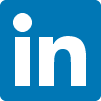 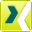 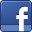 Persona de contacto para  	Persona de contacto para 
prensa profesional	prensa económicaBirte Wendeln	Sven SchmidtMarketing	Relaciones pública y LEONI Business Unit	medios de comunicación corporativasTelecommunication Systems  	LEONI AGTeléfono +49 4491 291-173	Teléfono	+49 911 2023-467
Fax 	+49 4491 291-5173	Fax	+49 911 2023-231Fax	+49 4491 291-5173	Correo electrónico presse@leoni.comCorreo electrónico birte.wendeln@leoni.com